    KARTA  ZGŁOSZENIA  DZIECKA  DO  SZKOŁY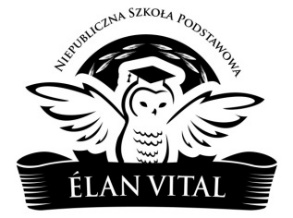 na rok szkolny 2017/2018Proszę o przyjęcie dziecka do klasy ……….. Niepublicznej Szkoły Podstawowej ÉLAN VITAL w PrzęsocinieDziecko posiada/ nie posiada opinię/ opinii poradni psychologiczno – pedagogicznej.Dziecko posiada/ nie posiada orzeczenie/ orzeczenia o potrzebie kształcenia specjalnego.Oświadczam, że dane przedłożone w niniejszym podaniu są zgodne ze stanem faktycznym.Niniejszym przyjmuję do wiadomoúci i wyrażam zgodę na przetwarzanie danych osobowych zawartych w niniejszym podaniu w systemach informatycznych w celu przeprowadzenia procedury rekrutacji do szkoły. Nadto w przypadku zakończenia rekrutacji z wynikiem pozytywnym wyrażam zgodę na przetwarzanie tych danych przez szkołę. Przetwarzanie danych odbywać się będzie zgodnie z ustawą o ochronie danych osobowych (Dz.U. z 1997r. nr 133,poz.833).……………………………………………..data i podpis rodzicówDANE DZIECKAimięDANE DZIECKAdrugie imięDANE DZIECKAnazwiskoDANE DZIECKAdata urodzeniaDANE DZIECKAmiejsce urodzeniaDANE DZIECKApeselDANE DZIECKAadres zamieszkaniaDANE DZIECKAadres zameldowaniaDANE DZIECKAadres szkoły obwodowejDANE RODZICÓWMatka/prawny opiekunOjciec/prawny opiekunDANE RODZICÓWImięDANE RODZICÓWnazwiskoDANE RODZICÓWPeselDANE RODZICÓWAdres zamieszkaniaDANE RODZICÓWTelefonDANE RODZICÓWTelefon pracaDANE RODZICÓWe-mail